	                       	  Hochschulöffentliche Ausschreibung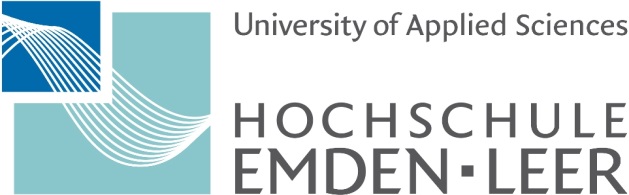 An der Hochschule Emden/Leer ist in der Gleichstellungsstelle am Campus Emden im Rahmen der Förderung von gleichstellungsorientierten Maßnahmen durch das Professorinnenprogramm II des Bundes und der Länder zum nächstmöglichen Zeitpunkt folgende Stelle mit der regelmäßigen wöchentlichen Arbeitszeit einer Vollbeschäftigung – voraussichtlich befristet bis zum 31.12.2020 – (eine Verlängerung unter Vorbehalt der weiteren Mittelzusage bis zum 30.06.2021 ist möglich) zu besetzen:Wissenschaftliche*r Mitarbeiter*in im Projekt „Gender in der Lehre“(entsprechend der geforderten Qualifikation bis E 13 TV-L, 100 %)Kennziffer GS 28Ihre Aufgaben:Verankerung von Genderaspekten im Curriculum aller Studiengänge, über die Didaktik/Methodik sowie in Projekten, sowie in AkkreditierungsprozessenVernetzung innerhalb der Hochschule zum Thema Hochschuldidaktik und projektorientiertes LernenSelbständige Erarbeitung und Implementierung von entsprechenden Tools für die Lehrkräfte der Hochschule und Erarbeitung von praxisbezogenen Vorschlägen für die Integration von Genderaspekten in die LehreSensibilisierung der Studierenden und Bereitstellung von genderspezifischem Fachwissen Aufbereitung und Dokumentation der Arbeitsergebnisse Planung, Organisation und Durchführung von Veranstaltungen Vertretung der Hochschule in fachspezifischen NetzwerkenIhr Profil:Abgeschlossenes wissenschaftliches Hochschulstudium (Diplom Uni, Master) mit Bezug zu Gender Studies Eigenverantwortliche Erfahrungen in der interdisziplinären Projektarbeit und in der Hochschuldidaktik, ausgewiesene Genderkompetenz und starke Teamorientierung Hohes Maß an Kommunikationsfähigkeit und Organisationsgeschick Kenntnisse der jeweiligen Fachdisziplinen an der Hochschule Emden/Leer Erfahrungen in der ÖffentlichkeitsarbeitWir bieten Ihnen:Selbständiges Arbeiten innerhalb eines engagierten Teams im engen Kontakt mit den Lehrenden, den Mitarbeitern*innen und den Studierenden des FachbereichesBetriebliche AltersvorsorgeFlexible Arbeitszeitmodelle und Angebote zur Vereinbarkeit von Beruf und Familie (z. B. Notfall-Kinderbetreuung, Ferienbetreuung für Schulkinder, etc.)Hochschulsport und gesundheitsfördernde Maßnahmen für BeschäftigteFür inhaltliche Fragen steht Ihnen Frau Jutta Dehoff-Zuch (E-Mail: jutta.dehoff-zuch@hs-emden-leer.de) zur Verfügung. Die Hochschule ist bestrebt, den Frauenanteil an wissenschaftlichem Personal zu erhöhen, und fordert Frauen nachdrücklich zur Bewerbung auf. Schwerbehinderte Bewerber*innen werden bei gleicher Eignung besonders berücksichtigt.Haben wir Ihr Interesse geweckt? Dann richten Sie Ihre Bewerbung mit den üblichen Unterlagen unter Angabe der Kennziffer bis zum 02.12.2019 online über unser Karriereportal oder auf dem Postweg an:Hochschule Emden/LeerPersonalabteilungConstantiaplatz 426723 Emdenhttps://karriere.hs-emden-leer.de/